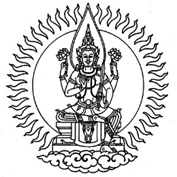 ระเบียบคณะกรรมการกำกับกิจการพลังงานว่าด้วยการเบิกจ่ายเงินเกี่ยวกับค่าใช้จ่ายในการบริหารงานของสำนักงานคณะกรรมการกำกับกิจการพลังงาน (ฉบับที่ ๔)พ.ศ. ๒๕๖๐โดยที่เป็นการสมควรปรับปรุงระเบียบคณะกรรมการกำกับกิจการพลังงาน ว่าด้วยการ              เบิกจ่ายเงินเกี่ยวกับค่าใช้จ่ายในการบริหารงานของสำนักงานคณะกรรมการกำกับกิจการพลังงาน พ.ศ. ๒๕๕๒  เพื่อให้มีการเบิกจ่ายอย่างเหมาะสมและสอดคล้องกับสภาวการณ์ในปัจจุบันอาศัยอำนาจตามความในมาตรา ๓๓ (๗) แห่งพระราชบัญญัติการประกอบกิจการพลังงาน พ.ศ. ๒๕๕๐ คณะกรรมการกำกับกิจการพลังงานออกระเบียบไว้ ดังต่อไปนี้ข้อ  ๑  ระเบียบนี้เรียกว่า “ระเบียบคณะกรรมการกำกับกิจการพลังงาน ว่าด้วยการ                   เบิกจ่ายเงินเกี่ยวกับค่าใช้จ่ายในการบริหารงานของสำนักงานคณะกรรมการกำกับกิจการพลังงาน (ฉบับที่ ๔)      พ.ศ. ๒๕๖๐”ข้อ  ๒  ระเบียบนี้ให้ใช้บังคับตั้งแต่วันถัดจากวันประกาศในราชกิจจานุเบกษาเป็นต้นไปข้อ  ๓  ให้ยกเลิกบทนิยามคำว่า “เบี้ยประชุม” และ “รถประจำตำแหน่ง” ในข้อ ๔ ของระเบียบคณะกรรมการกำกับกิจการพลังงาน ว่าด้วยการเบิกจ่ายเงินเกี่ยวกับค่าใช้จ่ายในการบริหารงานของสำนักงานคณะกรรมการกำกับกิจการพลังงาน พ.ศ. ๒๕๕๒ และให้ใช้ความต่อไปนี้แทน““เบี้ยประชุม” หมายความว่า ค่าตอบแทนที่จ่ายให้คณะอนุกรรมการ คณะกรรมการตรวจสอบ คณะทำงาน ที่ปรึกษา เลขานุการ หรือผู้ช่วยเลขานุการ “รถประจำตำแหน่ง” หมายความว่า รถยนต์ที่จัดให้ผู้ปฏิบัติงานในตำแหน่งเลขาธิการ       รองเลขาธิการ ผู้ช่วยเลขาธิการ ผู้อำนวยการฝ่าย หรือตามที่คณะกรรมการกำหนด”ข้อ  ๔  ให้ยกเลิกความใน (๑) ของข้อ ๗ ของระเบียบคณะกรรมการกำกับกิจการพลังงาน ว่าด้วยการเบิกจ่ายเงินเกี่ยวกับค่าใช้จ่ายในการบริหารงานของสำนักงานคณะกรรมการกำกับกิจการพลังงาน                 พ.ศ. ๒๕๕๒ และให้ใช้ความต่อไปนี้แทน“(๑) คณะอนุกรรมการ และคณะกรรมการตรวจสอบ ให้ได้รับค่าเบี้ยประชุมเดือนละหนึ่งครั้งเฉพาะครั้งที่มาประชุม ส่วนคณะทำงานที่มาจากการแต่งตั้งตามมาตรา ๒๔ แห่งพระราชบัญญัติการประกอบกิจการพลังงาน พ.ศ. ๒๕๕๐ ให้ได้รับค่าเบี้ยประชุมเป็นรายครั้งเฉพาะครั้งที่มาประชุมแต่ไม่เกิน                     ๒ ครั้งต่อเดือน ตามอัตราบัญชีแนบท้ายหมายเลข ๑ทั้งนี้ หากมีความจำเป็นต้องเชิญบุคคลภายนอกซึ่งเป็นผู้เชี่ยวชาญเฉพาะด้านมาให้ความเห็นหรือคำปรึกษา หรือร่วมพิจารณาซึ่งมิได้เป็นคณะกรรมการ หรือคณะอนุกรรมการ หรือคณะทำงาน                          ในคณะนั้น ให้เลขาธิการพิจารณาจ่ายเบี้ยประชุมตามความจำเป็นและเหมาะสม ผ่านความเห็นชอบจากคณะกรรมการ”ข้อ  ๕  ให้ยกเลิกความในวรรคแรกของข้อ ๒๓ ของระเบียบคณะกรรมการกำกับกิจการพลังงาน ว่าด้วยการเบิกจ่ายเงินเกี่ยวกับค่าใช้จ่ายในการบริหารงานของสำนักงานคณะกรรมการกำกับกิจการพลังงาน พ.ศ. ๒๕๕๒ และให้ใช้ความต่อไปนี้แทน“(๑) เลขาธิการ ผู้บริหารระดับสูง ผู้บริหารอาวุโส หรือตำแหน่งที่เทียบเท่า เบิกจ่ายได้วันละ ๓๐๐ บาท  (๒) ผู้บริหารระดับกลาง เจ้าหน้าที่ หรือลูกจ้าง เบิกจ่ายได้วันละ ๒๗๐ บาท”ข้อ  ๖  ให้ยกเลิกความในวรรคแรกของข้อ ๒๖ ของระเบียบคณะกรรมการกำกับกิจการพลังงาน ว่าด้วยการเบิกจ่ายเงินเกี่ยวกับค่าใช้จ่ายในการบริหารงานของสำนักงานคณะกรรมการกำกับกิจการพลังงาน พ.ศ. ๒๕๕๒ และให้ใช้ข้อความต่อไปนี้แทน“ข้อ ๒๖ ค่าที่พัก ให้เบิกจ่ายได้ ดังต่อไปนี้(๑) เลขาธิการ และผู้บริหารระดับสูงหรือตำแหน่งที่เทียบเท่า ให้เบิกจ่ายได้เท่าที่จ่ายจริง                  แต่ไม่เกินคืนละ ๔,๐๐๐ บาท หรือเบิกจ่ายในลักษณะเหมาจ่ายคืนละ ๑,๖๐๐ บาท (๒) ผู้บริหารอาวุโสหรือตำแหน่งที่เทียบเท่า ให้เบิกจ่ายได้เท่าที่จ่ายจริง แต่ไม่เกินคืนละ ๓,๐๐๐ บาท หรือเบิกจ่ายในลักษณะเหมาจ่ายคืนละ ๑,๓๕๐ บาท(๓) ผู้บริหารระดับกลาง เจ้าหน้าที่ หรือลูกจ้าง ให้พักห้องคู่ เว้นแต่กรณีจำเป็นต้องพัก      ห้องเดี่ยว ให้ระบุเหตุผลความจำเป็นเพื่อประกอบการเบิกจ่าย ทั้งนี้ ให้เบิกจ่ายได้เท่าที่จ่ายจริง แต่ไม่เกินคืนละ ๒,๕๐๐ บาทต่อคน หรือเบิกจ่ายในลักษณะเหมาจ่ายคืนละ ๑,๒๐๐ บาทต่อคน”ข้อ  ๗  ให้ยกเลิกความในข้อ ๓๕ ของระเบียบคณะกรรมการกำกับกิจการพลังงาน ว่าด้วยการเบิกจ่ายเงินเกี่ยวกับค่าใช้จ่ายในการบริหารงานของสำนักงานคณะกรรมการกำกับกิจการพลังงาน                      พ.ศ. ๒๕๕๒ และให้ใช้ความต่อไปนี้แทน“ข้อ ๓๕ ค่าใช้โทรศัพท์เคลื่อนที่ เพื่อการปฏิบัติงานของสำนักงาน ให้เบิกจ่ายได้ ดังต่อไปนี้(๑) เลขาธิการ เบิกจ่ายได้เท่าที่จ่ายจริง แต่ไม่เกินเดือนละ ๔,๐๐๐ บาท(๒) รองเลขาธิการ ผู้ช่วยเลขาธิการ หรือตำแหน่งที่เทียบเท่า เบิกจ่ายได้เท่าที่จ่ายจริง                      แต่ไม่เกินคนละ ๓,๐๐๐ บาทต่อเดือน(๓) ผู้อำนวยการฝ่าย ผู้เชี่ยวชาญพิเศษ หรือตำแหน่งที่เทียบเท่า เบิกจ่ายได้เท่าที่จ่ายจริง                      แต่ไม่เกินคนละ ๒,๕๐๐ บาทต่อเดือน(๔) พนักงานที่มีความจำเป็นต้องใช้โทรศัพท์เคลื่อนที่ และได้รับอนุมัติจากเลขาธิการ เบิกจ่ายได้เท่าที่จ่ายจริง แต่ไม่เกินคนละ ๑,๐๐๐ บาทต่อเดือน”ข้อ  ๘  ให้ยกเลิกบัญชีหมายเลข ๑ แนบท้าย ระเบียบคณะกรรมการกำกับกิจการพลังงาน ว่าด้วยการเบิกจ่ายเงินเกี่ยวกับค่าใช้จ่ายในการบริหารงานของสำนักงานคณะกรรมการกำกับกิจการพลังงาน                      พ.ศ. ๒๕๕๒ และให้ใช้บัญชีหมายเลข ๑ แนบท้ายระเบียบนี้แทนประกาศ ณ วันที่      มีนาคม  พ.ศ. ๒๕๖๐		           (นายพรเทพ  ธัญญพงศ์ชัย)		           ประธานกรรมการกำกับกิจการพลังงานบัญชีแนบท้ายหมายเลข ๑อัตราค่าเบี้ยประชุมประเภทอัตราค่าเบี้ยประชุม (บาทต่อครั้ง)อัตราค่าเบี้ยประชุม (บาทต่อครั้ง)ประเภทบุคคลภายนอกพนักงาน/ลูกจ้าง สำนักงาน กกพ.ประธานอนุกรรมการประธานกรรมการตรวจสอบ๖,๕๐๐๓,๒๕๐รองประธานอนุกรรมการรองประธานกรรมการตรวจสอบอนุกรรมการกรรมการตรวจสอบ๖,๐๐๐๓,๐๐๐ที่ปรึกษาคณะอนุกรรมการ๖,๐๐๐๓,๐๐๐เลขานุการและผู้ช่วยเลขานุการของคณะอนุกรรมการเลขานุการของคณะกรรมการตรวจสอบ๖,๐๐๐๓,๐๐๐คณะทำงานที่ได้รับการแต่งตั้งตามมาตรา ๒๔ แห่งพระราชบัญญัติการประกอบกิจการพลังงาน พ.ศ. ๒๕๕๐ ๑,๐๐๐-